Thursday 28th January 2021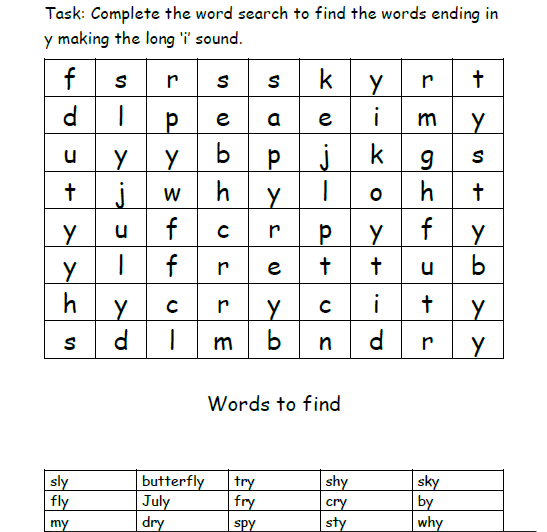 